Name of Recipe Here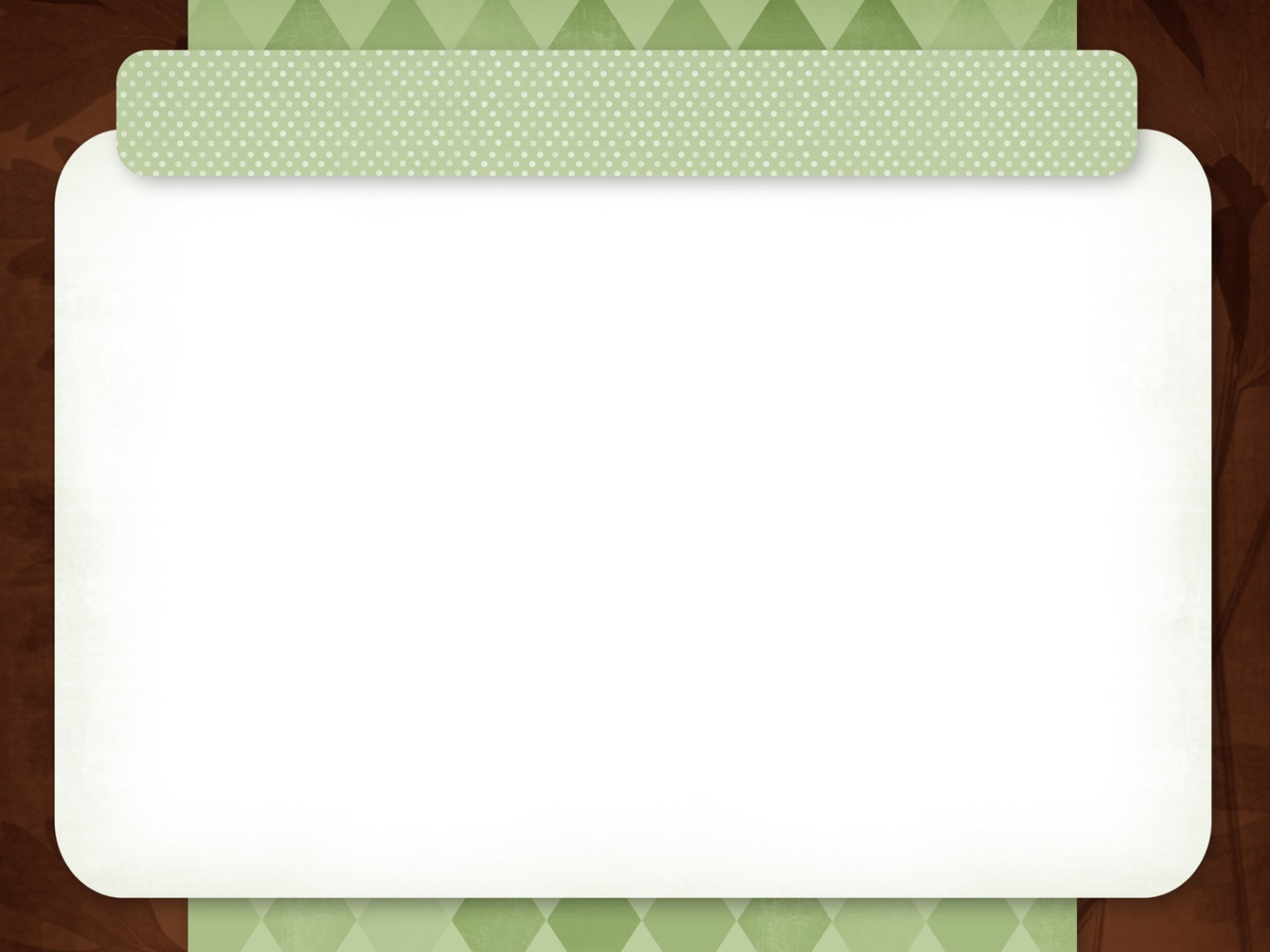 Ingredients:List hereYour ingredientsAs many As you needDirectionsFirst, Then, Next, and Last.Save your recipe and print if you like to make a book. 